6. razred, ANGLEŠČINAPouk na daljavo, 18.  marec 2020, 2. uraDistance learning during temporary school closure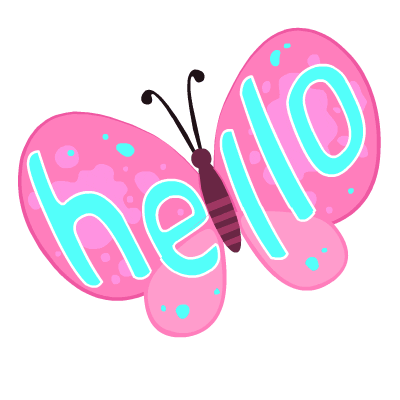 6. razred, ANGLEŠČINAPouk na daljavo, 18.  marec 2020, 2. uraDistance learning during temporary school closure6. razred, ANGLEŠČINAPouk na daljavo, 18.  marec 2020, 2. uraDistance learning during temporary school closureNASLOV  URE:  Homes  and furniture– ponovitev  besedišča.NASLOV  URE:  Homes  and furniture– ponovitev  besedišča.NASLOV  URE:  Homes  and furniture– ponovitev  besedišča.ZAPOREDNA ŠT. URE pouka na daljavo: 3.DATUM: 18.3. 2020RAZRED: 6.Hello,  everyone!  Today you can practice the vocabulary on this link: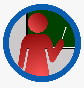 https://learnenglishkids.britishcouncil.org/category/topics/homes-and-furnitureNa gornji spletni strani lahko utrjuješ in spoznavaš novo besedišče.  Klikni na zvočnik in ponavljaj besede.Hello,  everyone!  Today you can practice the vocabulary on this link:https://learnenglishkids.britishcouncil.org/category/topics/homes-and-furnitureNa gornji spletni strani lahko utrjuješ in spoznavaš novo besedišče.  Klikni na zvočnik in ponavljaj besede.Hello,  everyone!  Today you can practice the vocabulary on this link:https://learnenglishkids.britishcouncil.org/category/topics/homes-and-furnitureNa gornji spletni strani lahko utrjuješ in spoznavaš novo besedišče.  Klikni na zvočnik in ponavljaj besede.